ПЛАНпо устранению недостатков, выявленных в ходенезависимой оценки качества условий оказания услуг___  МБОУ  Колюдовская средняя общеобразовательная школа Красногорского района(наименование организации)на 2019 год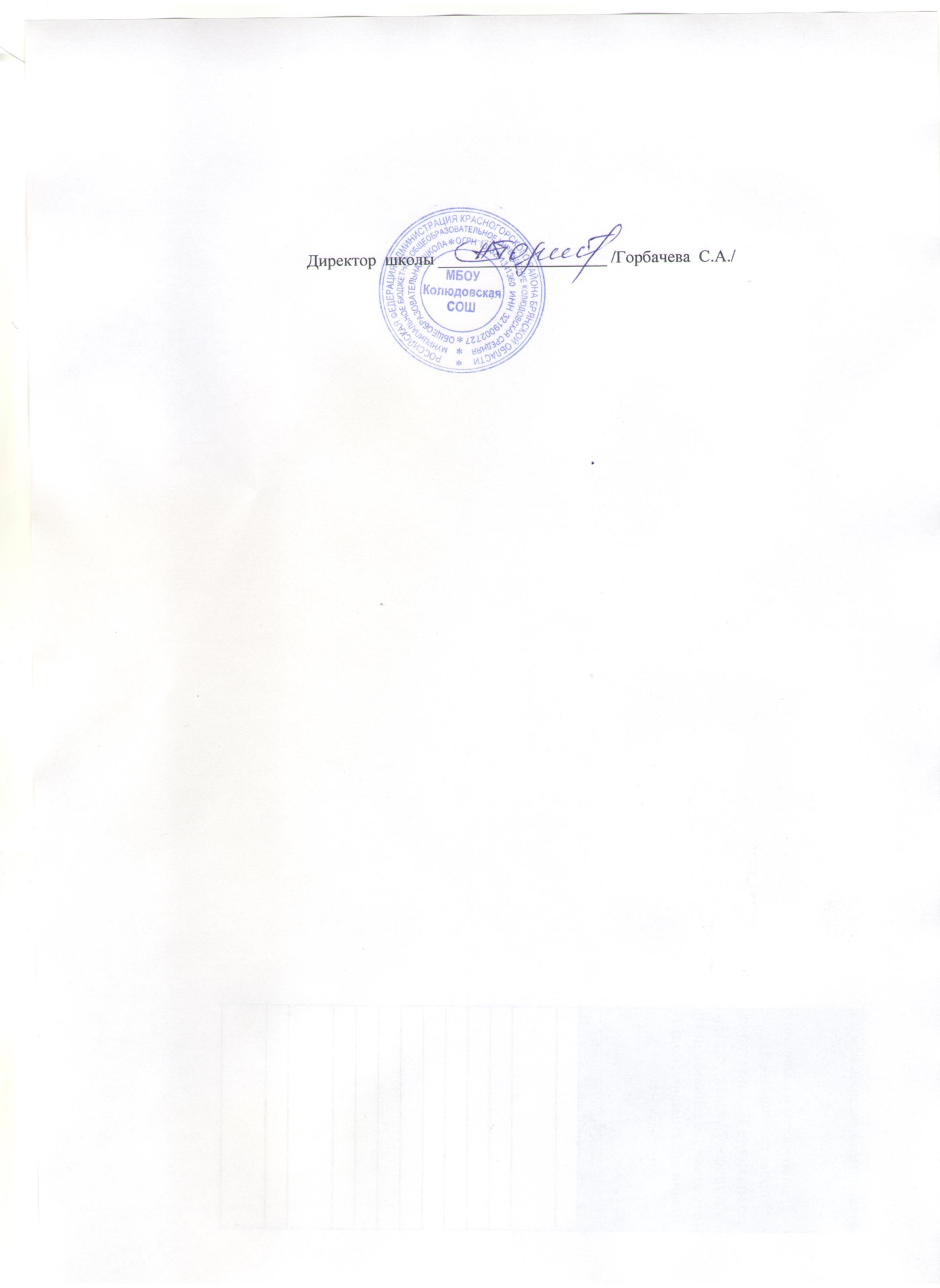 Недостатки, выявленные в ходе независимой оценки качества условий оказания услуг организациейНаименование мероприятия по устранению недостатков, выявленных в ходе независимой оценки качества условий оказания услуг организациейПлановый срок реализации мероприятияОтветственный исполнитель (с указанием фамилии, имени, отчества и должности)Ответственный исполнитель (с указанием фамилии, имени, отчества и должности)Ответственный исполнитель (с указанием фамилии, имени, отчества и должности)Сведения о ходе реализации мероприятия Сведения о ходе реализации мероприятия Сведения о ходе реализации мероприятия Недостатки, выявленные в ходе независимой оценки качества условий оказания услуг организациейНаименование мероприятия по устранению недостатков, выявленных в ходе независимой оценки качества условий оказания услуг организациейПлановый срок реализации мероприятияОтветственный исполнитель (с указанием фамилии, имени, отчества и должности)Ответственный исполнитель (с указанием фамилии, имени, отчества и должности)Ответственный исполнитель (с указанием фамилии, имени, отчества и должности)реализованные меры по устранению выявленных недостатковреализованные меры по устранению выявленных недостатковфактический срок реализацииI. Открытость и доступность информации об организации I. Открытость и доступность информации об организации I. Открытость и доступность информации об организации I. Открытость и доступность информации об организации I. Открытость и доступность информации об организации I. Открытость и доступность информации об организации I. Открытость и доступность информации об организации I. Открытость и доступность информации об организации I. Открытость и доступность информации об организации Привести количество материалов, размещенных  на официальном сайте  организации  к количеству, установленному нормативными правовыми актами.Осуществить размещение на официальном сайте школы необходимые нормативно-правовые акты в соответствии с законодательством РФ.в течение месяцав течение месяцаГорбачева Раиса Васильевна зам. директора по УР.Горбачева Раиса Васильевна зам. директора по УР.Внесены недостающие сведения, установленные нормативными правовыми актами.Внесены недостающие сведения, установленные нормативными правовыми актами.1 полугодие 2019 г.II. Комфортность условий предоставления услугII. Комфортность условий предоставления услугII. Комфортность условий предоставления услугII. Комфортность условий предоставления услугII. Комфортность условий предоставления услугII. Комфортность условий предоставления услугII. Комфортность условий предоставления услугII. Комфортность условий предоставления услугII. Комфортность условий предоставления услугДооснастить помещения комфортными местами для ожидания в коридоре, обеспечить доступность питьевой воды.Дооснащение  помещений комфортными местами для ожидания в коридоре, обеспечение  доступности питьевой воды для посетителей.1-е полугодие  2019  г.Поленок Любовь Михайловна зам.директора по ВРПоленок Любовь Михайловна зам.директора по ВРПоленок Любовь Михайловна зам.директора по ВРПомещения оснащены комфортными местами для ожидания в коридоре и обеспечена доступность питьевой воды для посетителейПомещения оснащены комфортными местами для ожидания в коридоре и обеспечена доступность питьевой воды для посетителей1-е полугодие 2019 г.III. Доступность услуг для инвалидовIII. Доступность услуг для инвалидовIII. Доступность услуг для инвалидовIII. Доступность услуг для инвалидовIII. Доступность услуг для инвалидовIII. Доступность услуг для инвалидовIII. Доступность услуг для инвалидовIII. Доступность услуг для инвалидовIII. Доступность услуг для инвалидовДооборудовать помещения организации  и прилегающей к ней территории с учетом доступности для инвалидов.Включить в дорожную карту оборудование доступа в здание ОО обучающихся с ограниченными возможностями здоровья (свободный доступ к местам занятий, наличие пандусов, поручней, расширенных дверных проемов и т.д.)В течение   2019 г. В течение   2019 г. В течение   2019 г. Горбачева Светлана  Андреевна,  директор школыГорбачева Светлана  Андреевна,  директор школыОборудовать помещения  и прилегающие  к ним территорий  с учётом доступности для инвалидов.В течение 2019 г.Расширить перечень условий доступности, позволяющих инвалидам получать услуги наравне с другими.Рассмотреть возможности оснащения школы специализированным оборудованием и составить план мероприятий по приобретению специализированной мебели, продолжить оснащение школьной библиотеки учебниками для детей с ОВЗ. - Продолжить обучение педагогов на курсах повышения квалификации по программам, связанным с обучением и воспитанием детей с ОВЗ.В течение   2019 г. В течение   2019 г. В течение   2019 г. Горбачева Светлана  Андреевна,  директор школыГорбачева Светлана  Андреевна,  директор школыРасширить перечень условий доступности, позволяющий инвалидам получать услуги наравне с другими.В течение 2019 г.IV. Доброжелательность, вежливость работников организации IV. Доброжелательность, вежливость работников организации IV. Доброжелательность, вежливость работников организации IV. Доброжелательность, вежливость работников организации IV. Доброжелательность, вежливость работников организации IV. Доброжелательность, вежливость работников организации IV. Доброжелательность, вежливость работников организации IV. Доброжелательность, вежливость работников организации IV. Доброжелательность, вежливость работников организации Рекомендовано проведение лекций для работников,  осуществляющих дистанционные формы взаимодействия, на тему «Этика в деятельности  работника образования».  Поддержание на прежнем уровне работы  по повышению компетентности работников ОО через курсы повышения квалификации, школьные методические объединения, участие в конкурсах профессионального мастерства, мастер-классах, форумах, фестивалях, НПК, обобщение и распространение педагогического опыта в форме творческих отчётов, публикаций; повышение профессиональной компетенции в рамках аттестации педагогических работников и самообразования.2-е полугодие 2019 г.Поленок Любовь Михайловна зам. директора по ВР.Поленок Любовь Михайловна зам. директора по ВР.Поленок Любовь Михайловна зам. директора по ВР.Проведение лекций для работников, осуществляющих дистанционные формы взаимодействия, на темы:1. Теоретико-методологические проблемы педагогической этики.2. Педагогическая мораль и её проявление в деятельности педагога.3. Взаимоотношения педагога и обучающихся.Проведение лекций для работников, осуществляющих дистанционные формы взаимодействия, на темы:1. Теоретико-методологические проблемы педагогической этики.2. Педагогическая мораль и её проявление в деятельности педагога.3. Взаимоотношения педагога и обучающихся.2-е  полугодие 2019 г.Рекомендовано проведение лекций для работников,  осуществляющих непосредственное осуществление образовательной деятельности.Поддерживать на прежнем уровне работу по повышению доброжелательности и вежливости работников ОО.  Соблюдать Кодекс профессиональной этики педагога. Данный Кодекс определяет основные нормы в отношениях педагогов с обучающимися и их родителями, с педагогическим сообществом и государством. Продолжить контроль  за соблюдением работниками этики и культуры общения. 2 – е полугодие 2019 г.Поленок Любовь Михайловна зам. директора по ВРПоленок Любовь Михайловна зам. директора по ВРПоленок Любовь Михайловна зам. директора по ВР1.Взаимоотношения педагога и обучающихся.2. Перечень вопросов профессиональной этики в системе общего  образования. 3. Прикладное значение профессиональной этики.1.Взаимоотношения педагога и обучающихся.2. Перечень вопросов профессиональной этики в системе общего  образования. 3. Прикладное значение профессиональной этики.2- е  полугодие 2019 г.V. Удовлетворенность условиями оказания услугV. Удовлетворенность условиями оказания услугV. Удовлетворенность условиями оказания услугV. Удовлетворенность условиями оказания услугV. Удовлетворенность условиями оказания услугV. Удовлетворенность условиями оказания услугV. Удовлетворенность условиями оказания услугV. Удовлетворенность условиями оказания услугV. Удовлетворенность условиями оказания услуг---